Pizza & Grill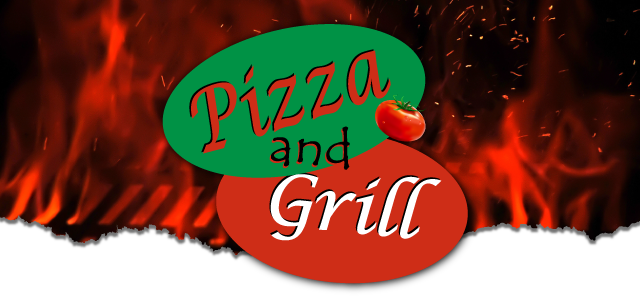 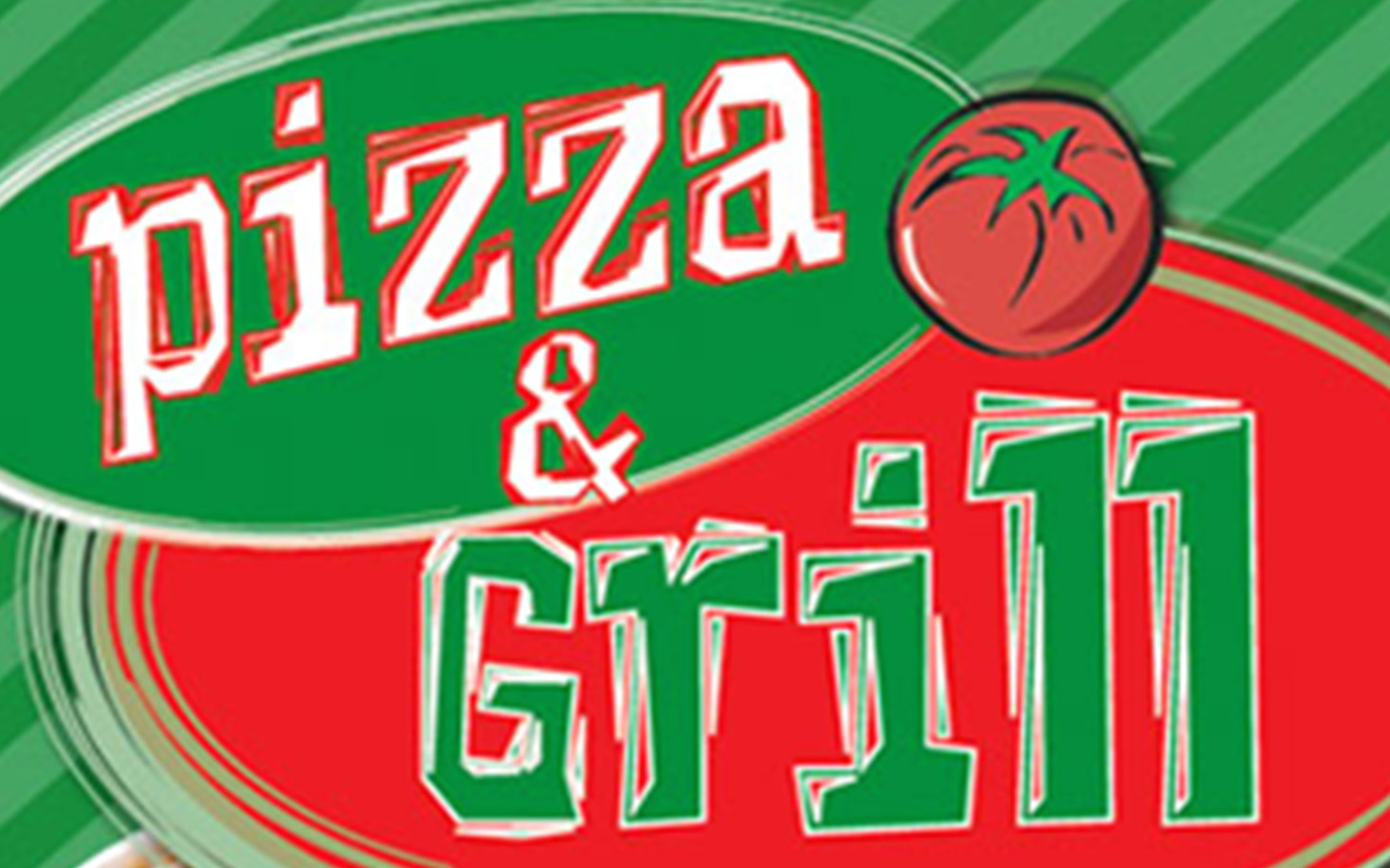 LOCATION990 Lincoln St., Denver CO 80203 (303) 729-1640https://pizzaandgrill.ordersnapp.com/homeDELIVERYbeveragesSoda$1.99 - $2.99Iced Tea$1.99Bottled Water$1.9920oz.Lemonade$1.992o oz. bottle.appetizersGarlic Bread with Mozzarella and Marinara Sauce$2.99 - $4.99French Fries$2.99Cheese Quesadilla$5.99Chicken Nuggets with Freis$5.99Mozzarella Sticks$5.99Jalapeno Popper$5.99Onion Rings$6.99Cheese Bread Sticks with Sauce$6.99Chicken Quesadilla$7.99Chicken Strips with Fries$6.99Potato Skins$6.996. Cheddar cheese and sour cream with bacon bits.Breaded Mushrooms$6.99Breaded Zucchini$6.99Nachos Supreme$7.99Corn chips, sour cream, guacamole, jalapeno, nacho cheese, salsa and taco beef.Chili Cheese Fries$7.99Melted mozzarella and cheddar cheese with green chili.Sampler$7.99Onion rings, zucchini, mushrooms, French fries.Six Wings with French Fries$7.994 Piece Fried Chicken$11.99with cole slaw & garlic breadsaladsWith garlic bread.Dinner Salad$4.99Lettuce, tomatoes and cheddar cheese. With garlic bread.Antipasto Salad$8.99Lettuce, tomatoes, pepperoni, ham, black olives and cheddar. With garlic bread.Chef Salad$8.99Ham, turkey, lettuce, tomatoes, black olives and cheddar cheese. With garlic bread.Taco Salad$8.99Taco meat on lettuce with tomato, sour cream, and cheddar cheese, guacamole and tortilla shell. With garlic bread.Crispy Chicken Salad$8.99Lettuce, breaded chicken, tomato, cheddar cheese. With garlic bread.Gyro Salad$8.99Lettuce, tomato, feta cheese, gyro meat. With garlic bread.Chicken Guacamole Salad$8.99Lettuce, grilled chicken, corn chips, sour cream, guacamole, tomato, green pepper and onion. With garlic bread.Grilled Chicken Salad$8.99Lettuce, grilled chicken, tomato and cheddar cheese. With garlic bread.Oriental Chicken Salad$8.99Lettuce, breaded chicken, chow mein noodles, tomato, almonds, cheddar cheese, oriental dressing. With garlic bread.Shrimp Salad$8.99Lettuce, baby shrimp, tomato, cheddar cheese. With garlic bread.Greek Salad$8.99Grilled chicken, lettuce, tomato, green olives, black olives, feta cheese, Greek vinaigrette dressing. With garlic bread.pastaWith garlic bread.Spaghetti$7.99With meatballs or sausage. With garlic bread.Baked Spaghetti$9.99With meatballs or sausage. With garlic bread.Baked Parmesan$9.99Chicken, eggplant or veal. With garlic bread.Meat Lasagna$9.99With garlic bread.Baked Stuffed Shells$10.99With garlic bread.Baked Ravioli$10.99Meat or cheese. With garlic bread.Baked Manicotti$10.99With garlic bread.Chicken Alfredo$11.99With broccoli or mushrooms. With garlic bread.Shrimp Fettuccini$11.99With garlic bread.Meatballs (6)$9.99Marinara sauce and mozzarella cheese.seafoodFish Dinner$10.99Catfish or cod, deep fried. With French fries, garlic bread, and coleslaw.Fish and Chips$10.99With French fries, garlic bread, and coleslaw.Shrimp Dinner$10.99With French fries, garlic bread, and coleslaw.Seafood Platter$13.991 cod pc.,1 catfish pc., 4 shrimp. With French fries, garlic bread, and coleslaw.hot subs (choose from 7" or 12" and one side)With choice of side.Buffalo Chicken$7.99 - $10.99Grilled chicken, buffalo sauce, ranch, onion and green pepper, Swiss cheese. With choice of side.Special Steak$7.99 - $10.99Grilled onion, and green pepper, Italian dressing, cheddar cheese, mayo and jalapeno. With choice of side.Chicken$7.99 - $10.99Grilled onion, and green pepper, Italian dressing, cheddar cheese, mayo and jalapeno. With choice of side.Meatball$7.99 - $10.99Marinara sauce, mozzarella. With choice of side.Chicken Parmesan$7.99 - $10.99Marinara sauce, mozzarella. With choice of side.Eggplant Parmesan$7.99 - $10.99Marinara sauce, mozzarella. With choice of side.Veal Parmesan$7.99 - $10.99Marinara sauce, mozzarella. With choice of side.Pizza Sub$7.99 - $10.99Pepperoni, sausage, pizza sauce and mozzarella. With choice of side.Veggie Sub$7.99 - $10.99Grilled onion, and green pepper, mushroom, black olives, marinra sauce and Swiss. With choice of side.Hot Ham and Cheese$7.99 - $10.99Slice ham, Swiss cheese and mayo. With choice of side.Fish Sub$7.99 - $10.99Tarter sauce, lettuce, tomato, Swiss. With choice of side.Sausage$7.99 - $10.99Grilled onion, and green pepper, marinara sauce and Swiss. With choice of side.Philly Steak$7.99 - $10.99Real steak meat, onion, green pepper and Swiss. With choice of side.Italian Steak and Cheese$7.99 - $10.99Sliced steak, grilled onion and green pepper, marinara sauce and Swiss. With choice of side.French Dip with Cheese$7.99 - $10.99Served with au jus. With choice of side.Gyro$7.99Gyro meat, pita bread, onion, tomato, tzatziki sauce. With choice of side.New York Strip$9.99 - $15.996oz. New York strip, Swiss, grilled onions and mushrooms. With choice of side.Rueben Sandwich Hot Sub$7.99 - $10.99Corned beef, sauerkraut, thousand island, and swissSpecial Chicken$7.99 - $10.99Grilled onion, and green pepper, Italian dressing, cheddar cheese, mayo and jalapeno. With choice of side.cold subs (choose from 7" or 12" and one side)With choice of side.Ham Cold Sub$7.99 - $10.99Ham, lettuce, tomato, mayo, Swiss. With choice of side.Club Cold Sub$7.99 - $10.99Ham, turkey, bacon, lettuce, tomato, mayo and Swiss. With choice of side.Italian Cold Sub$7.99 - $10.99Ham, pepperoni, tomato, lettuce, mayo, Italian dressing, Swiss. With choice of side.BLT Cold Sub$7.99 - $10.99Turkey Bacon, lettuce, tomato, mayo, Swiss. With choice of side.Turkey Cold Sub$7.99 - $10.99Turkey, lettuce, tomato, mayo, Swiss. With choice of side.Roast Beef Cold Sub$7.99 - $10.99Roast beef, lettuce, tomato, mayo and Swiss. With choice of side.Rueben Cold Sub$7.99 - $10.99Corned Beef, cole slaw, thousand island, and swissburgersMade with 1/2lb of Angus beef, lettuce, tomato, pickle, ketchup, mayo and mustard on the side. Choice of side.Chicken Burger$6.99Made with 1/2lb of Angus beef, lettuce, tomato, pickle, ketchup, mayo and mustard on the side. Choice of side.Hamburger$6.99Made with 1/2lb of Angus beef, lettuce, tomato, pickle, ketchup, mayo and mustard on the side. Choice of side.Cheeseburger$7.49Made with 1/2lb of Angus beef, lettuce, tomato, pickle, ketchup, mayo and mustard on the side. Choice of side.Bacon Cheeseburger$7.99Made with 1/2lb of Angus beef, lettuce, tomato, pickle, ketchup, mayo and mustard on the side. Choice of side.Mushroom Swiss Burger$7.99Made with 1/2lb of Angus beef, lettuce, tomato, pickle, ketchup, mayo and mustard on the side. Choice of side.Guacamole Burger$7.99Made with 1/2lb of Angus beef, lettuce, tomato, pickle, ketchup, mayo and mustard on the side. Choice of side.Double Deck$10.99Double meat and cheese. Made with 1/2lb of Angus beef, lettuce, tomato, pickle, ketchup, mayo and mustard on the side. Choice of side.Grilled Chicken Burger$7.99buffalo wingsBuffalo Wings$3.99 - $34.99cheese pizzaCheese Pizza$6.00 - $9.00pizza combosHawaiian Pizza$9.99 - $15.99Pineapple, ham, extra cheese.Meat Lovers Pizza$9.99 - $15.99Sausage, ham, beef, pepperoni.Most Wanted Pizza$9.99 - $15.99Onion, green pepper, mushroom, pepperoni, sausage.Veggie Lovers Pizza$9.99 - $15.99Green pepper, onion, mushrooms, black olives and tomatoes.house specialty pizzaBasil Pizza$13.99 - $18.99Chicken, basil sauce, tomato, mozzarella cheese, Italian spices.Shrimp Scampi Pizza$13.99 - $18.99Shrimp, scampi sauce, garlic, tomato, mozzarella cheese.Greek Pizza$13.99 - $18.99Chicken, banana peppers, onion, black and green olives, feta and mozzarella cheese.Alfredo Pizza$13.99 - $2.99Breaded chicken or spinach, alfredo sauce, garlic, onion, tomato, mozzarella cheese.Marco Polo Pizza$13.99 - $18.99Breaded chicken, white sauce, onion, green pepper, tomato, Italian spices, mozzarella.Philly Steak Pizza$13.99 - $18.99Steak, white sauce, onion, green pepper, Italian spices, mozzarella and cheddar cheese.Taco Pizza$13.99 - $18.99Taco sauce, taco beef, jalapeno, mozzarella and cheddar cheese topped with lettuce and tomato.Chicken Ranch Pizza$13.99 - $18.99Chicken, ranch sauce, garlic, bacon, onion, tomato, mozzarella and cheddar cheese.Spinach Pizza$13.99 - $18.99Spinach, white sauce, onion, green pepper, Italian spices, mozzarella and cheddar cheese.BBQ Chicken Pizza (Whole Pizza Only)$13.99 - $18.99Breaded chicken, garlic, onion, tomato, bacon, mozzarella and cheddar cheese.Buffalo Chicken Pizza (Whole Pizza Only)$13.99 - $18.99Breaded chicken, garlic, onion, tomato, bacon, mozzarella and cheddar cheese.calzonesMade with fresh dough, ricotta cheese, mozzarella, garlic, blend of Italian spices, served with homemade marinara sauce.All Meat Calzone$9.99Pepperoni, sausage and beef. Made with fresh dough, ricotta cheese, mozzarella, garlic, blend of Italian spices, served with homemade marinara sauce.Super Calzone$9.99Pepperoni, sausage, green peppers and onion. Made with fresh dough, ricotta cheese, mozzarella, garlic, blend of Italian spices, served with homemade marinara sauce.Chicken Calzone$9.99Chicken, green pepper and onion. Made with fresh dough, ricotta cheese, mozzarella, garlic, blend of Italian spices, served with homemade marinara sauce.Spinach Calzone$9.99Spinach, onion, green pepper. Made with fresh dough, ricotta cheese, mozzarella, garlic, blend of Italian spices, served with homemade marinara sauce.Meatball Calzone$9.99Meatballs, green peppers and onion. Made with fresh dough, ricotta cheese, mozzarella, garlic, blend of Italian spices, served with homemade marinara sauce.Vegetable Calzone$9.99Onion, mushrooms, black olives, green peppers. Made with fresh dough, ricotta cheese, mozzarella, garlic, blend of Italian spices, served with homemade marinara sauce.My Calzone$9.99Pick any 3 toppings. Made with fresh dough, ricotta cheese, mozzarella, garlic, blend of Italian spices, served with homemade marinara sauce.stuffed breadGiant pizza pocket made with fresh dough, blend of Italian spices, garlic and served with homemade marinara sauce.Spinach Stuffed Bread$7.99Spinach, garlic, and mozzarella cheese. Giant pizza pocket made with fresh dough, blend of Italian spices, garlic and served with homemade marinara sauce.Pepperoni Stuffed Bread$7.99Pepperoni, garlic, and mozzarella cheese. Giant pizza pocket made with fresh dough, blend of Italian spices, garlic and served with homemade marinara sauce.Chicken Stuffed Bread$7.99Breaded chicken, garlic and mozzarella cheese. Giant pizza pocket made with fresh dough, blend of Italian spices, garlic and served with homemade marinara sauce.Sausage Stuffed Bread$7.99Sausage, garlic and mozzarella cheese. Giant pizza pocket made with fresh dough, blend of Italian spices, garlic and served with homemade marinara sauce.Meatball Stuffed Bread$7.99Meatballs garlic and mozzarella cheese. Giant pizza pocket made with fresh dough, blend of Italian spices, garlic and served with homemade marinara sauce.My Stuffed Bread$7.99Choose of one topping. Giant pizza pocket made with fresh dough, blend of Italian spices, garlic and served with homemade marinara sauce.Hawaiian Stuffed Bread$8.99Ham, pineapple, garlic and mozzarella cheese. Giant pizza pocket made with fresh dough, blend of Italian spices, garlic and served with homemade marinara sauce.mexican dishesBig Beef Soft Taco$2.991. Cheese, lettuce, tomato and sour cream.Big Chicken Soft Taco$3.991. Cheese, lettuce, tomato and sour cream.Beef Hard Tacos$4.994. Cheese, lettuce and tomato.Burrito Giante$6.99Beef or chicken, cheddar, grilled onion and green pepper, rice, beans and sour cream.Beef and Bean Burrito Supreme$9.99Smothered.Chicken and Bean BUrrito Supreme$9.99Smothered.Enchilada$9.99Beef, chicken or cheese. Smothered.Mexican Burger$9.99Smothered.Chimichanga$9.99Chicken or beef. Smothered.Chili Relleno Dinner$9.99Smothered.Tamale$9.99Smothered.indian dishesVegi Samosa$1.99Chicken Curry$9.99With rice and chutney.Chicken Tikka Masala$9.99With rice and chutney.Chicken Biryani$9.99With rice and chutney.Naan$1.99dessertsNY Style Cheesecake$4.99Chocolate Chip Cheesecake$4.99Raspberry Swirl Cheesecake$4.99Chocoalte Cake$4.99Ice Cream by the Pint (Flavor of the Week)$5.99Monday10:30 am - 9:45 pmTuesday10:30 am - 9:45 pmWednesday10:30 am - 9:45 pmThursday10:30 am - 9:45 pmFriday10:30 am - 9:45 pmSaturday10:30 am - 9:45 pmSunday12:00 pm - 9:45 pm